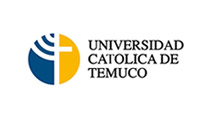 FORMULARIO DE PREINSCRIPCIÓN POSTÍTULO MEDIACIÓN Y DERECHO DE FAMILIAXII VERSIÓN - TemucoOrganiza: Centro de Resolución Alternativa de Conflictos CREA. Facultad de Ciencias Jurídicas Universidad Católica de Temuco.Fecha de inicio: 05 de mayo de 2018.  Duración: 2 semestres. 350 horas cronológicas. Semipresencial.Horario de clases: sábados de 9:30 a 13:30 y de 14:30 a 18:30 hrs. En las fechas señaladas en cronograma. Se considera en la finalización de cada semestre una clase el día viernes de 17:00 a 21 hrs. Requisitos de Postulación: Profesional proveniente de una carrera con al menos 8 semestres de duración.Valor: Matrícula: $135.000. Arancel: $1.100.000. (incluye derechos de titulación)Descuentos para ex alumnos UCTemuco: 10% del arancel.Descuento pago contado: 5% del arancel público en general. Para ex alumnos UCTemuco 3% sobre el 10% (Total descuento 13% arancel)Si alguno de los alumnos desea realizar una práctica efectiva en mediación de 40 horas con el objetivo de inscribirse en el Registro de Mediadores debe pagar la suma de $300.000, al momento que desee realizarla.Coordinadora académica: Scarlette Lagos Fuentes.  Correo: slagos@utc.cl   Fono (45) 2205393 Asistente administrativa: Soledad Venegas Burgos. Correo svenegas@uct.cl Fono: (45) 2205394Se debe adjuntar copia certificado de título o licenciatura y de su cédula de identidad.Nota: el programa no se imparte si no se cumple con el mínimo número de inscritos.NOMBREDIRECCIÓNCÉDULA DE IDENTIDADFECHA DE NACIMIENTOCORREO ELECTRÓNICOTELÉFONOTÍTULO UNIVERSITARIOUNIVERSIDAD TITULACIÓNMOTIVACIONES PARA CURSAR EL PROGRAMAFORMA DE PAGOCONTADO 1 VEZCHEQUES (HASTA 10)PAGARÉ (HASTA 10 CUOTAS)OTROCRONOGRAMA CLASES POSTÍTULO MEDIACIÓN Y DERCHO DE FAMILIACRONOGRAMA CLASES POSTÍTULO MEDIACIÓN Y DERCHO DE FAMILIAXII VERSIÓN- 2018XII VERSIÓN- 2018PRIMER SEMESTRE: MEDIACIÓN FAMILIARPRIMER SEMESTRE: MEDIACIÓN FAMILIARRESOLUCIÓN ALTERNATIVA DE CONFLICTOS05 de mayo de 2018TEORÍA DEL CONFLICTO05 de mayo de 2018ENFOQUE SISTÉMICO DE LA FAMILIA12 de mayo de 2018TEORÍA DE LA COMUNICACIÓN HUMANA12 de mayo de 2018NEGOCIACIÓN26 de mayo de 2018MEDIACIÓN FAMILIAR26 de mayo de 2018CICLO VITAL FAMILIAR- GENOGRAMAS02 de junio de 2018TÉCNICAS DE MEDIACIÓN02 de junio de 2018MODELOS DE MEDIACIÓN FAMILIAR09 de junio de 2018MEDIACIÓN FAMILIAR Y VIOLENCIA DE PAREJA09 de junio de 2018INFANCIA Y ADOLESCENCIA16 de junio de 2018MEDIACIÓN FAMILIAR Y NIÑOS16 de junio de 2018ROL Y ÉTICA DEL MEDIADOR23 de junio de 2018SIMULACIÓN DE CASOS23 de junio de 2018MEDIACIÓN FAMILIAR Y PUEBLOS ORIGINARIOS07 de julio de 201807 de julio de 2018EVALUACION MEDIACIÓN FAMILIAR04 de agosto de 2018SEMINARIO DE CASOS I04 de agosto de 2018TÉCNICAS AVANZADAS DE MEDIACIÓN FAMILIAR10 y 11 de agosto de 201810 y 11 de agosto de 2018CLÍNICA DE MEDIACIÓN ISemestre SEGUNDO SEMESTRE: DERECHO DE FAMILIASEGUNDO SEMESTRE: DERECHO DE FAMILIAMATRIMONIO Y ACUERDO DE UNIÓN CIVIL 25 de agosto de 2018TÉRMINO. 25 de agosto de 2018MATERIAS MEDIABLES: ALIMENTOS, RELACIÓN DIRECTA Y REGULAR, CUIDADO PERSONAL, OTRAS. 01 de septiembre de 2018MATERIAS MEDIABLES: ALIMENTOS, RELACIÓN DIRECTA Y REGULAR, CUIDADO PERSONAL, OTRAS. 01 de septiembre de 2018FAMILIA, DERECHOS HUMANOS Y CONSTITUCIÓN29 de septiembre de 2018DERECHOS DEL NIÑO 29 de septiembre de 2018INTERÉS SUPERIOR DEL NIÑO06 de octubre de 2018JUSTICIA DE FAMILIA. PROCEDIMIENTOS.06 de octubre de 2018REGÍMENES PATRIMONIALES  DEL MATRIMONIO20 de octubre de 2018REDACCIÓN ACTAS DE MEDIACIÓN20 de octubre de 2018DERECHO PENAL DE LA FAMILIA27 de octubre de 2018DERECHO PENAL DE LA FAMILIA27 de octubre de 2018SIMULACIÓN DE CASOS10 de noviembre de 2018SIMULACIÓN DE CASOS10 de noviembre de 2018SISTEMA NACIONAL DE MEDIACIÓN16 y 17 de noviembre de 2018EVALUACIÓN MEDIACIÓN FAMILIAR24  de noviembre de 2018SEMINARIO DE CASOS II24  de noviembre de 2018CLÍNICA DE MEDIACIÓN II Semestre 